Об утверждении ключевых показателей эффективности деятельности главы Яльчикского  муниципального округа Чувашской Республики и инвестиционного уполномоченного Яльчикского муниципального округа Чувашской РеспубликиВ соответствии с приказом Министерства экономического развития Российской Федерации от 30.09.2021 № 591 «О системе поддержки новых инвестиционных проектов в субъектах Российской Федерации («Региональный инвестиционный стандарт»), Уставом Яльчикского муниципального округа Чувашской Республики Собрание депутатов Яльчикского муниципального округа Чувашской Республики р е ш и л о:1. Утвердить ключевые показатели эффективности деятельности главы Яльчикского  муниципального округа Чувашской Республики и инвестиционного уполномоченного Яльчикского муниципального округа Чувашской Республики согласно приложению к настоящему решению.2. Настоящее решение вступает в силу после его официального опубликования.Председатель Собрания депутатовЯльчикского муниципального округаЧувашской Республики                                                                      В.В. Сядуков                ПриложениеКлючевые показатели эффективности деятельности главы Яльчикского  муниципального округа Чувашской Республики и инвестиционного уполномоченного Яльчикского муниципального округа Чувашской Республики1. Количество инвестиционных проектов, реализованных на территории
муниципального образования в течение трех лет, предшествующих текущему
году (ед.);2. Количество инвестиционных проектов, реализуемых и планируемых к реализации на территории муниципального образования в текущем году (ед.);3. Объем инвестиций, направленных на реализацию инвестиционных
проектов на территории муниципального образования в течение трех лет,
предшествующих текущему году, в расчете на 1 жителя (руб.).__________________Чёваш РеспубликиЕлч.к муниципаллё округ.н депутатсен Пухёв.ЙЫШЁНУ2023 =?  ноябр.н  17 -м.ш. № 8/2-с  Елч.к ял.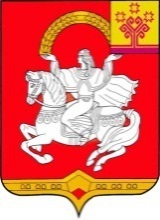     Чувашская  РеспубликаСобрание депутатов Яльчикского муниципального округаРЕШЕНИЕ « 17 »  ноября  2023 г. № 8/2-с  село ЯльчикиУТВЕРЖДЕНЫрешением Собрания депутатовЯльчикского муниципального округа Чувашской Республики